
Movember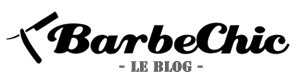 Lisez les textes au site web et répondez aux questions en néerlandais.Voor welke 2 woorden staat Movember?Wat is het algemeen doel van de Movemberactie, waarom wordt Movember georganiseerd ?Hoe werkt het ? Wat moeten mannen in november doen ?Wat is een « Mo Sista ».Geef 3 zaken die een « Mo Sista » kan doen om deze actie te helpen.____________________________________________________________________________________________________________________________________________________________________________________Welke programma’s (onderzoeken) worden gesteund door het geven van giften ?Hoe staat het in de tekst ?sociale netwerken : ………………………………………………………...schrijf u in : ………………………………………………………………….werkplaats : …………………………………………………………………zamel giften in : …………………………………………………………….iedereen : ……………………………………………………………………trekt de aandacht : ………………………………………………………....TAAK - DevoirTAAK - DevoirTAAK - DevoirTAAK - DevoirTAAK - DevoirTAAK - DevoirTAAK - DevoirVak:Classe:Professeur:Schooljaar:Schooljaar:Date:Résultat:           / Nr:Titre: